106學年度「咱糧學堂」－復興國產雜糧計畫1060607版全國教師工會總聯合會邀請您：持續為提升台灣糧食自給率的教育紮根！「咱糧」就是我們的糧食！從種植咱糧開始，讓老師與孩子開始一段與種子和土地的對話旅程！小麥、芝麻、蕎麥、大豆，以及2016年新增的原民作物「紅藜」、「小米」！這些都是屬於粗放、低耗能、低投入的植物。這些植物不需要很多水、很多人力照顧，且田間管理非常容易，您一定能上手。2017年的秋天，讓我們大家作伙來，持續撒下希望的種子！自民國100年開始，「全國教師工會總聯合會」與「喜願小麥契作農友團」開始共同發起「麥田見學」教學計畫。全教總所推動的國產雜糧復興運動，今年即將邁入第七個年頭，這樣堅定的持續性努力，著實難能可貴。不論您是早已默默推動、或今年才想開始嘗試咱糧栽種的會員教師，我們都歡迎您一起持續加入106學年度「咱糧學堂」－復興國產雜糧計畫。台灣糧食自給率偏低已是事實，近年進口量約在250萬公噸，而其中卻有90％為充滿爭議的基改大豆，政府不僅放任且毫無管制讓基改大豆進入食品加工生產系統。政府在學生營養午餐雖推行每週一日「無肉日」政策，弔詭的是並無推動國產無基改大豆的種植計畫，讓學校營養午餐仍曝露在高度風險之中。而身為在教育現場的工作者，回歸「糧食自給」的本質，我們將以「小麥」、「大豆」、「芝麻」、「蕎麥」、「紅藜」、「小米」具體落實「農村即學堂」的概念：農友就是最好的老師、農作物就是最好的教具、作物成長過程的觀察就是最好的教案；我們真誠地邀請您參與並真實感受一段永生難忘「教學相長」的喜樂學程。小麥是我們的主食，製作麵條、麵包少不了它；芝麻則是油脂的來源，在食用油造成食安危機後，重新讓孩子對食用油有新的認識；蕎麥是耐旱植物，即使氣候變化異常，它還是可以存活，成為人類飢荒時的生命延續來源；大豆營養價值極高，被稱為「從土地中長出的肉」，為日常中最易於取得的蛋白質來源。去年，我們新加入有「穀類的紅寶石」美稱的紅藜，與具有「原住民族的神聖作物」美稱的小米，其亦是五穀雜糧中「唯一的鹼性」、「高能量」的食物。這麼棒的本土雜糧作物，可以讓我們和孩子一起從栽種雜糧的歷程中，學習生活與食安的知識，更能夠讓孩子認識「咱糧」的重要性。主辦單位：全國教師工會總聯合會、喜願共合國（喜願社區協力農業營生群組）協力單位：財團法人育秀教育基金會、聯華實業股份有限公司、中華穀類食品工業技術研究所。咱糧學堂推動復興國產雜糧實施計畫？報名資格：申請者需具有「全教總」及「其所屬會員工會」共同資格之會員。報名資訊：本會實施計畫確定後，將採取（一）全國教師工會總聯合會（全教總）首頁網站（http://www.nftu.org.tw/）公告。（二）全教總與喜願的咱糧學堂臉書網站（https://www.facebook.com/groups/1481520935431166/?ref=bookmarks）公告。報名期程：自公告之日起，至106年10月13日（星期五）下午四時止。種子寄送：將於106年九月初，陸續寄送至申請教師之學校，敬請期待。咱糧計畫可以由「單一班級」進行，也可以聯合「數個班級」、「全學年的班級」，甚至可以「全校」大家作伙來參與。咱糧種植期間：請於106年10月底「前」開始播種，約在隔（107）年2月可收成。咱糧的生長期約需120天左右。【報你知：白露（每年9月7-9號）前後10日可以開始大豆播種→小麥(10月中)→芝麻(10月中)】。活動內容：教師可以帶領小朋友先從認識小麥、大豆、芝麻、蕎麥、「紅藜」、「小米」等雜糧，再開始展開雜糧栽種的整地、施肥、播植、病蟲害觀察、日常管理，最後到熟稔收割、脫粒與保護種子。教師亦得帶領學生在課堂上適時探討基改種子的風險，並可安排至鄰近種植雜糧的農友與麵粉工廠、製麵廠、麵包坊或豆製品工廠參訪。如：聯華實業（桃園）、喜願穀物製粉所（彰化）、喜願麵包工作坊（彰化），充實教學活動的多元風貌。活動特性：將小麥、大豆、芝麻、蕎麥、「紅藜」、「小米」的栽種活動，納入植物（園藝）栽培活動之中。場地大小：校內5平方公尺以上地坪（排水良好的砂壤土）皆可，若校園受環境限制，您亦可採取盆栽、花台進行栽種。環境需求：咱糧雖為粗放植物，卻需全日照、通風處較為合宜。農具需求：鋤頭（整地用）、小耙子、鋤草鐮刀與園藝工具。資材需求：肥料－有機質肥料或液肥，與苦楝油、蘇力菌等防治資材。資源分工：   「喜願」：免費提供小麥、大豆（黃豆及黑豆）、芝麻、蕎麥、「紅藜」、「小米」種子之教學盒，教學盒內有：栽種手冊、學習教案，以及由全教總拍攝之「進擊的種子」紀錄片，提供參訪、栽種管理與病蟲害的諮詢。   全教總：辦理教學分享會研習、架設網站與line群組平臺，提供咱糧老師分享種植經驗與栽種疑義之交流平臺。並可透過「全教總與喜願的咱糧學堂」社團（https://www.facebook.com/groups/1481520935431166/）與「咱糧學堂」粉絲專頁（https://www.facebook.com/nftugrainsschool）分享雜糧栽種、咱糧融入課程與教學，以及咱糧生產歷程的經驗。目前咱糧學堂社團特別邀請全省各地熱心農友加入，可以適時提供種植資訊給咱糧老師。前幾年已經參與並有豐富種植經驗的咱糧老師也會一起加入討論。收成與保種：雜糧栽種收成後，教師可保留部份種子（您可將種子收於夾鍊袋中密封，並應即放入冰箱冷凍），可待明年相同時間繼續種植。【報你知：次年1月底約可收成，順序為大豆→小麥→芝麻。】糧糧的再製品：喜願與聯華實業皆有將本土雜糧轉製成台灣本產雜糧製品，包括：本產麵粉、各式麵條餅乾、豆漿、豆腐、豆乾、醬油、味噌、芝麻醬、芝麻油……等，教師亦可多加運用，帶領學生選擇良好食物與食材的重要性，並完整理解從作物生產到食材加工的歷程。咱糧學堂推動說明研習：為使教師更明瞭咱糧學堂的意義及如何進行咱糧學堂的課程，全教總與喜願共合國將合作辦理咱糧學堂說明會，特別邀請喜願共合國總兼施明煌先生與教學現場將咱糧活動與課程教學結合的咱糧教師，現身說法與大家分享教學課程的精采歷程。這六場說明會，將徹底顛覆您對糧食、種子的看法。請邀請所有關心臺灣這塊土地的朋友們，踴躍參加。六場說明會將於下學年度九月、十月辦理。辦理時間與場次，本會將於首頁公告，敬請密切注意相關訊息。教學過程中，除了種植咱糧之外，我們也希望老師們把咱糧學堂的精神，融入教師個人的教學領域教學，或是擔任導師的班級中。您可以讓孩子透過各式各樣的活動方式，如：繪畫、勞作、攝影、新詩創作、作文、製作小書、詩詞吟誦、戲劇展演等方式，留下學生與咱糧學堂共同成長最美好的印記。同時，教師您在教學過程中產生的教案、檔案、照片或是各類型成果，歡迎隨時記錄下來，您可以直接加入並發表於「全教總與喜願的咱糧學堂」的臉書社團粉頁（https://www.facebook.com/groups/1481520935431166/），您亦可將相關的教學電子資料寄給全國教師工會總聯合會存參，我們將選擇適合的方式與通路，分享學生與您這一年來共同的成果。現有參與計畫的說明會，明年我們亦將於全國各區辦理「咱糧學堂教學分享會」。預計於明年初，小麥收成的季節，我們將會發出邀請，邀請咱糧學堂的教師將教學歷程與學生學習成長的成果，與所有咱糧學堂教師一起分享。（敬請期待）為鼓勵現場教師持續參與全教總咱糧學堂實施計畫，本會將贈送由財團法人育秀教育基金會提供的鬆餅預拌粉或DIY比薩粉，鼓勵教師您願意持續投入復興國產雜糧的實施計畫，亦可作為您教學實施延伸活動課程之用（本會預計於今年11月初開始發送，敬請期待！）106學年度本會致贈贈品之對象為：凡自104學年度（1040801~1050731）起，即已開始申請參與全教總咱糧學堂復興國產雜糧實施計畫，迄今已連續兩年（以上），並持續參與106學年度計畫之咱糧教師（數量有限，送完為止）。106學年度全教總「咱糧學堂」－復興國產雜糧計畫申請：為協助申請教師得能迅速進行「106學年度全教總咱糧學堂復興國產雜糧實施計畫」之申請，不受時間限制，自106學年度起之實施計畫申請，本會皆採取Google表單報名方式。詳情請自行登錄以下連結進行報名。106學年度全教總「咱糧學堂」－復興國產雜糧計畫，QR code：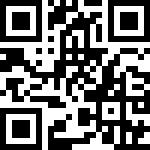 106學年度全教總「咱糧學堂」－復興國產雜糧計畫，連結網址：https://docs.google.com/forms/d/e/1FAIpQLSduUv9QrFbAAi0NFMEFpy3awyitaUgUwmRBk4yU03XURxAN3Q/viewform若您還有疑問，請聯絡：全國教師工會總聯合會  游喬琳小姐  電話：02-2585-7528分機303咱糧學堂FB社團咱糧學堂粉絲專頁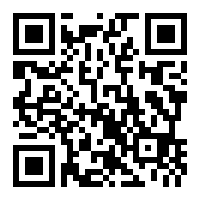 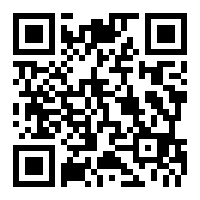 